Zápis číslo 2/2017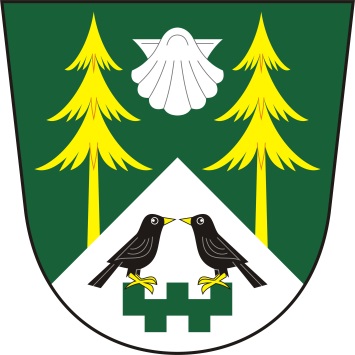 ze zasedání zastupitelstva obce MezilesíObec MezilesíMezilesí 14395 01 PacovProhlášení o řádném svolání ZO Mezilesí:Starostka Jana Holadová prohlásila, že zasedání bylo řádně svoláno z hlediska potřeby řešení následujících bodů jednání dle navrhovaného programu.Prohlášení o usnášení schopnosti:Starostka shledala, že zastupitelstvo je usnášení schopné.Seznámení s návrhem programu:Starostka seznámila obecní zastupitelstvo s návrhem programu, vyzvala k připomínkám a doplnění programu. Program byl jednohlasně schválen všemi přítomnými členy zastupitelstva takto:Návrh programuZvýšení ceny vodného Projednávání akce „Čistá Vysočina“ Žádost o příspěvek pro: Centrum LADA a Centrum sociálních služeb LukavecSpolufinancování ceny vozidla pro SDH MezilesíRůznéJednání dle schváleného programu zasedáníad. 1. Zvýšení ceny vodného	Starostka obce předložila zastupitelstvu obce Mezilesí návrh na zvýšení ceny vodného o 2,- Kč ze současných 8,- Kč/1 m3 na 10,- Kč/1m3.Usnesení č. 6/17-zastupitelstvo obce Mezilesí souhlasí se zvýšením ceny vodného o 2,- Kč ad. 2.	Projednávání akce „ Čistá Vysočina“            Starostka obce předložila návrh na uspořádání akce „ Čistá Vysočina“. Datum akce byl navržen na 22.4.2017zastupitelstvo obce Mezilesí souhlasí s uspořádáním akce „ Čistá Vysočina“ad. 3.Žádost o příspěvek pro: Centrum LADA a Centrum sociálních služeb Lukavec         Starostka obce předložila zastupitelstvu obce Mezilesí žádosti o příspěvek pro Centrum LADA  a Centrum sociálních služeb Lukavec.Usnesení č. 7/17– zastupitelstvo obce Mezilesí schválilo příspěvky ve výši 3 000,- Kčad. 4.Spolufinancování ceny vozidla pro SDH Mezilesí         Starostka obce předložila zastupitelstvu obce Mezilesí návrh na spolufinancování ceny vozidla pro SDH Mezilesí.Usnesení č. 8/17– zastupitelstvo obce Mezilesí schválilo spolufinancování ceny vozidla pro SDH Mezilesíad. 5. Různé          příští zasedání ZO se bude konat dne 24.3.2017 v 19,00 hod.        	místo plánované porady – kancelář OÚ v Mezilesí.Zapsal:	Denisa HoladováOvěřovatelé zápisu:		Václav Adamovský				Květa VaněčkováZápis schválila:		Jana HoladováVyvěšeno dne: 27. února 2017Sejmuto dne:Datum konání:24. 2.2017Čas konání:18,00 hodin – 19,30 hodinPřítomni:Jana Holadová, Ivana Slámová, Václav Adamovský, Stanislav Prokop, Květa Vaněčková, Ing. Pavel Lhotka, Jiří KoubíkJana Holadová, Ivana Slámová, Václav Adamovský, Stanislav Prokop, Květa Vaněčková, Ing. Pavel Lhotka, Jiří KoubíkOmluveni:Hosté:Denisa HoladováDenisa HoladováOvěřovatelé zápisu:Ověřovatelé zápisu:Václav Adamovský, Květa VaněčkováVýsledek hlasováníPro: 7Proti: 0Zdržel se: 0Výsledek hlasováníPro: 4Proti: 3Zdržel se: 0Výsledek hlasováníPro: 7Proti: 0Zdržel se: 0Výsledek hlasováníPro: 7Proti: 0Zdržel se: 0Výsledek hlasováníPro: 7Proti: 0Zdržel se: 0